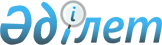 О внесении изменений в решение 25 сессии Каркаралинского районного маслихата от 24 декабря 2013 года № 25/199 "О районном бюджете на 2014-2016 годы"
					
			С истёкшим сроком
			
			
		
					Решение XХХII сессии Каркаралинского районного маслихата Карагандинской области от 18 сентября 2014 года № 32/274. Зарегистрировано Департаментом юстиции Карагандинской области 19 сентября 2014 года № 2754.
      В соответствии с Бюджетным кодексом Республики Казахстан от 4 декабря 2008 года, Законом Республики Казахстан от 23 января 2001 года "О местном государственном управлении и самоуправлении в Республике Казахстан", районный маслихат РЕШИЛ:
      1. Внести в решение 25 сессии Каркаралинского районного маслихата от 24 декабря 2013 года № 25/199 "О районном бюджете на 2014-2016 годы" (зарегистрировано в Реестре государственной регистрации нормативных правовых актов за № 2495, опубликовано в газете "Қарқаралы" от 11 января 2014 года № 3-4 (11230)) следующие изменения:
      1) в пункте 1:
      в подпункте 1):
      цифры "431770" заменить цифрами "421406";
      цифры "11408" заменить цифрами "14967";
      цифры "9505" заменить цифрами "16310";
      в подпункте 3):
      цифры "36343" заменить цифрами "33234";
      цифры "38948" заменить цифрами "35839";
      в подпункте 5):
      цифры "минус 76635" заменить цифрами "минус 73526";
      в подпункте 6):
      цифры "76635" заменить цифрами "73526";
      цифры "38948" заменить цифрами "35839";
      2) в пункте 6:
      слова "и спорта" заменить словами ", спорта и ветеринарии";
      3) в пункте 8:
      слова "аульных и" исключить;
      4) приложения 1, 4, 6 к указанному решению изложить в новой редакции согласно приложениям 1, 2, 3 к настоящему решению.
      2. Настоящее решение вводится в действие с 1 января 2014 года. Районный бюджет на 2014 год Целевые трансферты и бюджетные кредиты на 2014 год Бюджетные программы города,
поселка и сельских округов на 2014 год
      продолжение таблицы
      продолжение таблицы
      продолжение таблицы
      продолжение таблицы
      продолжение таблицы
					© 2012. РГП на ПХВ «Институт законодательства и правовой информации Республики Казахстан» Министерства юстиции Республики Казахстан
				
Председатель 32 сессии,
исполняющий обязанности
секретаря районного маслихата:
С. РайымбековПриложение 1
к решению Каркаралинского
районного маслихата
от 18 сентября 2014 года № 32/274
Приложение 1
к решению Каркаралинского
районного маслихата
от 24 декабря 2013 года № 25/199
Категория
Категория
Категория
Категория
Сумма (тысяч тенге)
Класс
Класс
Класс
Сумма (тысяч тенге)
Подкласс
Подкласс
Сумма (тысяч тенге)
Наименование
Сумма (тысяч тенге)
1
2
3
4
5
Доходы
4007022
1
Налоговые поступления
421406
01
Подоходный налог
140267
2
Индивидуальный подоходный налог
140267
03
Социальный налог
148566
1
Социальный налог
148566
04
Hалоги на собственность
101635
1
Hалоги на имущество
56751
3
Земельный налог
4717
4
Hалог на транспортные средства
32004
5
Единый земельный налог
8163
05
Внутренние налоги на товары, работы и услуги
27064
2
Акцизы
3202
3
Поступления за использование природных и других ресурсов
19251
4
Сборы за ведение предпринимательской и профессиональной деятельности
4611
08
Обязательные платежи, взимаемые за совершение юридически значимых действий и (или) выдачу документов уполномоченными на то государственными органами или должностными лицами
3874
1
Государственная пошлина
3874
2
Неналоговые поступления
14967
01
Доходы от государственной собственности
8437
1
Поступления части чистого дохода государственных предприятий
745
5
Доходы от аренды имущества, находящегося в государственной собственности
7692
02
Поступления от реализации товаров (работ, услуг) государственными учреждениями, финансируемыми из государственного бюджета
881
1
Поступления от реализации товаров (работ, услуг) государственными учреждениями, финансируемыми из государственного бюджета
881
06
Прочие неналоговые поступления
5649
1
Прочие неналоговые поступления
5649
3
Поступления от продажи основного капитала
16310
03
Продажа земли и нематериальных активов
16310
1
Продажа земли
16310
4
Поступления трансфертов
3554339
02
Трансферты из вышестоящих органов государственного управления
3554339
2
Трансферты из областного бюджета
3554339
Функциональная группа
Функциональная группа
Функциональная группа
Функциональная группа
Функциональная группа
Сумма (тысяч тенге)
Функциональная подгруппа
Функциональная подгруппа
Функциональная подгруппа
Функциональная подгруппа
Сумма (тысяч тенге)
Администратор бюджетных программ
Администратор бюджетных программ
Администратор бюджетных программ
Сумма (тысяч тенге)
Программа
Программа
Сумма (тысяч тенге)
Наименование
Сумма (тысяч тенге)
1
2
3
4
5
6
II. Затраты
4047314
01
Государственные услуги общего характера
527280
1
Представительные, исполнительные и другие органы, выполняющие общие функции государственного управления
478767
112
Аппарат маслихата района (города областного значения)
16087
001
Услуги по обеспечению деятельности маслихата района (города областного значения)
16087
122
Аппарат акима района (города областного значения)
106368
001
Услуги по обеспечению деятельности акима района (города областного значения)
102394
003
Капитальные расходы государственного органа 
3794
009
Капитальные расходы подведомственных государственных учреждений и организаций
180
123
Аппарат акима района в городе, города районного значения, поселка, села, сельского округа
356312
001
Услуги по обеспечению деятельности акима района в городе, города районного значения, поселка, села, сельского округа
355165
022
Капитальные расходы государственного органа
1147
2
Финансовая деятельность
12155
459
Отдел экономики и финансов района (города областного значения)
12155
003
Проведение оценки имущества в целях налогообложения
1077
010
Приватизация, управление коммунальным имуществом, постприватизационная деятельность и регулирование споров, связанных с этим 
1000
011
Учет, хранение, оценка и реализация имущества, поступившего в коммунальную собственность
10078
5
Планирование и статистическая деятельность
180
459
Отдел экономики и финансов района (города областного значения)
180
061
Экспертиза и оценка документации по вопросам бюджетных инвестиций, проведение оценки реализации бюджетных инвестиций
180
9
Прочие государственные услуги общего характера
36178
459
Отдел экономики и финансов района (города областного значения)
36178
001
Услуги по реализации государственной политики в области формирования и развития экономической политики, государственного планирования, исполнения бюджета и управления коммунальной собственностью района (города областного значения)
35168
015
Капитальные расходы государственного органа 
1010
02
Оборона
7310
1
Военные нужды
4528
122
Аппарат акима района (города областного значения)
4528
005
Мероприятия в рамках исполнения всеобщей воинской обязанности
4528
2
Организация работы по чрезвычайным ситуациям
2782
122
Аппарат акима района (города областного значения)
2782
007
Мероприятия по профилактике и тушению степных пожаров районного (городского) масштаба, а также пожаров в населенных пунктах, в которых не созданы органы государственной противопожарной службы
2782
04
Образование
2321153
1
Дошкольное воспитание и обучение
102736
471
Отдел образования, физической культуры и спорта района (города областного значения)
102736
040
Реализация государственного образовательного заказа в дошкольных организациях образования
102736
2
Начальное, основное среднее и общее среднее образование
2127343
123
Аппарат акима района в городе, города районного значения, поселка, села, сельского округа
6596
005
Организация бесплатного подвоза учащихся до школы и обратно в сельской местности
6596
471
Отдел образования, физической культуры и спорта района (города областного значения)
2120747
004
Общеобразовательное обучение
2043561
005
Дополнительное образование для детей и юношества
77186
9
Прочие услуги в области образования
91074
471
Отдел образования, физической культуры и спорта района (города областного значения)
91074
009
Приобретение и доставка учебников, учебно-методических комплексов для государственных учреждений образования района (города областного значения)
17784
010
Проведение школьных олимпиад, внешкольных мероприятий и конкурсов районного (городского) масштаба
191
020
Ежемесячная выплата денежных средств опекунам (попечителям) на содержание ребенка-сироты (детей-сирот), и ребенка (детей), оставшегося без попечения родителей
16408
067
Капитальные расходы подведомственных государственных учреждений и организаций
54945
068
Обеспечение повышения компьютерной грамотности населения
1746
06
Социальная помощь и социальное обеспечение
192012
2
Социальная помощь
154441
451
Отдел занятости и социальных программ района (города областного значения)
154441
002
Программа занятости
23099
005
Государственная адресная социальная помощь
27089
006
Оказание жилищной помощи
2000
007
Социальная помощь отдельным категориям нуждающихся граждан по решениям местных представительных органов
7353
010
Материальное обеспечение детей-инвалидов, воспитывающихся и обучающихся на дому
763
014
Оказание социальной помощи нуждающимся гражданам на дому
46095
016
Государственные пособия на детей до 18 лет
21613
017
Обеспечение нуждающихся инвалидов обязательными гигиеническими средствами и предоставление услуг специалистами жестового языка, индивидуальными помощниками в соответствии с индивидуальной программой реабилитации инвалида
26429
9
Прочие услуги в области социальной помощи и социального обеспечения
37571
451
Отдел занятости и социальных программ района (города областного значения)
37571
001
Услуги по реализации государственной политики на местном уровне в области обеспечения занятости и реализации социальных программ для населения
35704
011
Оплата услуг по зачислению, выплате и доставке пособий и других социальных выплат
1477
021
Капитальные расходы государственного органа 
390
07
Жилищно-коммунальное хозяйство
241124
1
Жилищное хозяйство
109635
123
Аппарат акима района в городе, города районного значения, поселка, села, сельского округа
500
027
Ремонт и благоустройство объектов в рамках развития городов и сельских населенных пунктов по Дорожной карте занятости 2020
500
455
Отдел культуры и развития языков района (города областного значения)
1548
024
Ремонт объектов в рамках развития городов и сельских населенных пунктов по Дорожной карте занятости 2020
1548
458
Отдел жилищно-коммунального хозяйства, пассажирского транспорта и автомобильных дорог района (города областного значения)
4728
041
Ремонт и благоустройство объектов в рамках развития городов и сельских населенных пунктов по Дорожной карте занятости 2020
4000
049
Проведение энергетического аудита многоквартирных жилых домов 
728
467
Отдел строительства района (города областного значения)
96092
003
Проектирование, строительство и (или) приобретение жилья коммунального жилищного фонда 
83546
004
Проектирование, развитие, обустройство и (или) приобретение инженерно-коммуникационной инфраструктуры 
12546
471
Отдел образования, физической культуры и спорта района (города областного значения)
1000
026
Ремонт объектов в рамках развития городов и сельских населенных пунктов по Дорожной карте занятости 2020
1000
479
Отдел жилищной инспекции района (города областного значения)
5767
001
Услуги по реализации государственной политики на местном уровне в области жилищного фонда
5607
005
Капитальные расходы государственного органа 
160
2
Коммунальное хозяйство
36964
123
Аппарат акима района в городе, города районного значения, поселка, села, сельского округа
16474
014
Организация водоснабжения населенных пунктов
16474
458
Отдел жилищно-коммунального хозяйства, пассажирского транспорта и автомобильных дорог района (города областного значения)
5250
026
Организация эксплуатации тепловых сетей, находящихся в коммунальной собственности районов (городов областного значения)
5250
467
Отдел строительства района (города областного значения)
15240
005
Развитие коммунального хозяйства
2240
006
Развитие системы водоснабжения и водоотведения
13000
3
Благоустройство населенных пунктов
94525
123
Аппарат акима района в городе, города районного значения, поселка, села, сельского округа
94025
008
Освещение улиц населенных пунктов
25615
009
Обеспечение санитарии населенных пунктов
5609
010
Содержание мест захоронений и погребение безродных
2549
011
Благоустройство и озеленение населенных пунктов
60252
458
Отдел жилищно-коммунального хозяйства, пассажирского транспорта и автомобильных дорог района (города областного значения)
500
018
Благоустройство и озеленение населенных пунктов
500
08
Культура, спорт, туризм и информационное пространство
290392
1
Деятельность в области культуры
150432
455
Отдел культуры и развития языков района (города областного значения)
150432
003
Поддержка культурно-досуговой работы
150432
2
Спорт
6500
471
Отдел образования, физической культуры и спорта района (города областного значения)
6500
014
Проведение спортивных соревнований на районном (города областного значения) уровне
2000
015
Подготовка и участие членов сборных команд района (города областного значения) по различным видам спорта на областных спортивных соревнованиях
4500
3
Информационное пространство
94550
455
Отдел культуры и развития языков района (города областного значения)
80755
006
Функционирование районных (городских) библиотек
80755
456
Отдел внутренней политики района (города областного значения)
13795
002
Услуги по проведению государственной информационной политики через газеты и журналы
12695
005
Услуги по проведению государственной информационной политики через телерадиовещание
1100
9
Прочие услуги по организации культуры, спорта, туризма и информационного пространства
38910
455
Отдел культуры и развития языков района (города областного значения)
22960
001
Услуги по реализации государственной политики на местном уровне в области развития языков и культуры
12875
010
Капитальные расходы государственного органа 
740
032
Капитальные расходы подведомственных государственных учреждений и организаций
9345
456
Отдел внутренней политики района (города областного значения)
15950
001
Услуги по реализации государственной политики на местном уровне в области информации, укрепления государственности и формирования социального оптимизма граждан
9466
003
Реализация мероприятий в сфере молодежной политики
5884
006
Капитальные расходы государственного органа 
160
032
Капитальные расходы подведомственных государственных учреждений и организаций
440
10
Сельское, водное, лесное, рыбное хозяйство, особо охраняемые природные территории, охрана окружающей среды и животного мира, земельные отношения
229481
1
Сельское хозяйство
50859
459
Отдел экономики и финансов района (города областного значения)
5251
099
Реализация мер по оказанию социальной поддержки специалистов
5251
474
Отдел сельского хозяйства и ветеринарии района (города областного значения)
45608
001
Услуги по реализации государственной политики на местном уровне в сфере сельского хозяйства и ветеринарии 
20341
003
Капитальные расходы государственного органа 
290
007
Организация отлова и уничтожения бродячих собак и кошек
500
008
Возмещение владельцам стоимости изымаемых и уничтожаемых больных животных, продуктов и сырья животного происхождения
23207
012
Проведение мероприятий по идентификации сельскохозяйственных животных
1270
6
Земельные отношения
45646
463
Отдел земельных отношений района (города областного значения)
45646
001
Услуги по реализации государственной политики в области регулирования земельных отношений на территории района (города областного значения)
41019
003
Земельно-хозяйственное устройство населенных пунктов
4337
007
Капитальные расходы государственного органа 
290
9
Прочие услуги в области сельского, водного, лесного, рыбного хозяйства, охраны окружающей среды и земельных отношений
132976
474
Отдел сельского хозяйства и ветеринарии района (города областного значения)
132976
013
Проведение противоэпизоотических мероприятий
132976
11
Промышленность, архитектурная, градостроительная и строительная деятельность
25388
2
Архитектурная, градостроительная и строительная деятельность
25388
467
Отдел строительства района (города областного значения)
12617
001
Услуги по реализации государственной политики на местном уровне в области строительства
12327
017
Капитальные расходы государственного органа 
290
468
Отдел архитектуры и градостроительства района (города областного значения)
12771
001
Услуги по реализации государственной политики в области архитектуры и градостроительства на местном уровне 
7351
003
Разработка схем градостроительного развития территории района и генеральных планов населенных пунктов
5000
004
Капитальные расходы государственного органа 
420
12
Транспорт и коммуникации
139062
1
Автомобильный транспорт
138336
123
Аппарат акима района в городе, города районного значения, поселка, села, сельского округа
98336
013
Обеспечение функционирования автомобильных дорог в городах районного значения, поселках, селах, сельских округах 
21686
045
Капитальный и средний ремонт автомобильных дорог улиц населенных пунктов 
76650
458
Отдел жилищно-коммунального хозяйства, пассажирского транспорта и автомобильных дорог района (города областного значения)
40000
023
Обеспечение функционирования автомобильных дорог
40000
9
Прочие услуги в сфере транспорта и коммуникаций 
726
458
Отдел жилищно-коммунального хозяйства, пассажирского транспорта и автомобильных дорог района (города областного значения)
726
037
Субсидирование пассажирских перевозок по социально значимым городским (сельским), пригородным и внутрирайонным сообщениям 
726
13
Прочие
73504
9
Прочие
73504
123
Аппарат акима района в городе, города районного значения, поселка, села, сельского округа
28784
040
Реализация мер по содействию экономическому развитию регионов в рамках Программы "Развитие регионов" 
28784
458
Отдел жилищно-коммунального хозяйства, пассажирского транспорта и автомобильных дорог района (города областного значения)
11608
001
Услуги по реализации государственной политики на местном уровне в области жилищно-коммунального хозяйства, пассажирского транспорта и автомобильных дорог
11448
013
Капитальные расходы государственного органа 
160
459
Отдел экономики и финансов района (города областного значения)
8000
012
Резерв местного исполнительного органа района (города областного значения) 
8000
471
Отдел образования, физической культуры и спорта района (города областного значения)
14872
001
Услуги по обеспечению деятельности отдела образования, физической культуры и спорта
14872
494
Отдел предпринимательства и промышленности района (города областного значения)
10240
001
Услуги по реализации государственной политики на местном уровне в области развития предпринимательства и промышленности 
10080
003
Капитальные расходы государственного органа
160
15
Трансферты
608
1
Трансферты
608
459
Отдел экономики и финансов района (города областного значения)
608
006
Возврат неиспользованных (недоиспользованных) целевых трансфертов
608
Функциональная группа
Функциональная группа
Функциональная группа
Функциональная группа
Функциональная группа
Сумма (тысяч тенге)
Функциональная подгруппа
Функциональная подгруппа
Функциональная подгруппа
Функциональная подгруппа
Сумма (тысяч тенге)
Администратор бюджетных программ
Администратор бюджетных программ
Администратор бюджетных программ
Сумма (тысяч тенге)
Программа
Программа
Сумма (тысяч тенге)
Наименование
Сумма (тысяч тенге)
1
2
3
4
5
6
III. Чистое бюджетное кредитование
33234
Бюджетные кредиты 
35839
10
Сельское, водное, лесное, рыбное хозяйство, особо охраняемые природные территории, охрана окружающей среды и животного мира, земельные отношения
35839
1
Сельское хозяйство
35839
459
Отдел экономики и финансов района (города областного значения)
35839
018
Бюджетные кредиты для реализации мер социальной поддержки специалистов
35839
Категория
Категория
Категория
Категория
Сумма (тысяч тенге)
Класс
Класс
Класс
Сумма (тысяч тенге)
Подкласс
Подкласс
Сумма (тысяч тенге)
Наименование
Сумма (тысяч тенге)
1
2
3
4
5
Погашение бюджетных кредитов
2605
5
Погашение бюджетных кредитов
2605
01
Погашение бюджетных кредитов
2605
1
Погашение бюджетных кредитов, выданных из государственного бюджета
2605
Функциональная группа
Функциональная группа
Функциональная группа
Функциональная группа
Функциональная группа
Сумма (тысяч тенге)
Функциональная подгруппа
Функциональная подгруппа
Функциональная подгруппа
Функциональная подгруппа
Сумма (тысяч тенге)
Администратор бюджетных программ
Администратор бюджетных программ
Администратор бюджетных программ
Сумма (тысяч тенге)
Программа
Программа
Сумма (тысяч тенге)
Наименование
Сумма (тысяч тенге)
1
2
3
4
5
6
IV. Сальдо по операциям с финансовыми активами
0
Приобретение финансовых активов
0
Категория
Категория
Категория
Категория
Сумма (тысяч тенге)
Класс
Класс
Класс
Сумма (тысяч тенге)
Подкласс
Подкласс
Сумма (тысяч тенге)
Наименование
Сумма (тысяч тенге)
1
2
3
4
5
Поступление от продажи финансовых активов государства
0
Функциональная группа
Функциональная группа
Функциональная группа
Функциональная группа
Функциональная группа
Сумма (тысяч тенге)
Функциональная подгруппа
Функциональная подгруппа
Функциональная подгруппа
Функциональная подгруппа
Сумма (тысяч тенге)
Администратор бюджетных программ
Администратор бюджетных программ
Администратор бюджетных программ
Сумма (тысяч тенге)
Программа
Программа
Сумма (тысяч тенге)
Наименование
Сумма (тысяч тенге)
1
2
3
4
5
6
V. Дефицит бюджета (профицит)
-73526
VI. Финансирование дефицита бюджета (использование профицита)
73526Приложение 2
к решению Каркаралинского
районного маслихата
от 18 сентября 2014 года № 32/274
Приложение 4
к решению Каркаралинского
районного маслихата
от 24 декабря 2013 года № 25/199
Наименование
Сумма (тысяч тенге)
1
2
Всего
333339
в том числе:
Целевые текущие трансферты
209146
Целевые трансферты на развитие
88354
Бюджетные кредиты
35839
в том числе:
Целевые текущие трансферты
209146
в том числе:
Аппарат маслихата района (города областного значения)
49
На выплату ежемесячной надбавки за особые условия труда к должностным окладам работников государственных учреждений, не являющихся государственными служащими, а также работников государственных предприятий
49
Аппарат акима района (города областного значения)
806
На выплату ежемесячной надбавки за особые условия труда к должностным окладам работников государственных учреждений, не являющихся государственными служащими, а также работников государственных предприятий
806
Аппарат акима района в городе, города районного значения, поселка, села, сельского округа
4022
На выплату ежемесячной надбавки за особые условия труда к должностным окладам работников государственных учреждений, не являющихся государственными служащими, а также работников государственных предприятий
4022
Отдел экономики и финансов района (города областного значения)
203
На выплату ежемесячной надбавки за особые условия труда к должностным окладам работников государственных учреждений, не являющихся государственными служащими, а также работников государственных предприятий
203
Отдел образования, физической культуры и спорта района (города областного значения)
148722
На оснащение учебным оборудованием кабинетов физики, химии и биологии в государственных учреждениях начального, основного среднего и общего среднего образования
16388
На реализацию государственного образовательного заказа в дошкольных организациях образования 
11210
На выплату ежемесячной надбавки за особые условия труда к должностным окладам работников государственных учреждений, не являющихся государственными служащими, а также работников государственных предприятий
109802
На повышение оплаты труда учителям, прошедшим повышение квалификации по трехуровневой системе образования
11322
Отдел занятости и социальных программ района (города областного значения)
22048
На выплату государственной адресной социальной помощи
18894
На выплату ежемесячной надбавки за особые условия труда к должностным окладам работников государственных учреждений, не являющихся государственными служащими, а также работников государственных предприятий
3154
Отдел жилищной инспекции района (города областного значения)
43
На выплату ежемесячной надбавки за особые условия труда к должностным окладам работников государственных учреждений, не являющихся государственными служащими, а также работников государственных предприятий
43
Отдел культуры и развития языков района (города областного значения)
8542
На выплату ежемесячной надбавки за особые условия труда к должностным окладам работников государственных учреждений, не являющихся государственными служащими, а также работников государственных предприятий
8542
Отдел внутренней политики района (города областного значения)
250
На выплату ежемесячной надбавки за особые условия труда к должностным окладам работников государственных учреждений, не являющихся государственными служащими, а также работников государственных предприятий
250
Отдел сельского хозяйства и ветеринарии района (города областного значения)
23353
На возмещение владельцам стоимости изымаемых и уничтожаемых больных животных, продуктов и сырья животного происхождения
23207
На выплату ежемесячной надбавки за особые условия труда к должностным окладам работников государственных учреждений, не являющихся государственными служащими, а также работников государственных предприятий
146
Отдел земельных отношений района (города областного значения)
92
На выплату ежемесячной надбавки за особые условия труда к должностным окладам работников государственных учреждений, не являющихся государственными служащими, а также работников государственных предприятий
92
Отдел строительства района (города областного значения)
76
На выплату ежемесячной надбавки за особые условия труда к должностным окладам работников государственных учреждений, не являющихся государственными служащими, а также работников государственных предприятий
76
Отдел архитектуры и градостроительства района (города областного значения)
43
На выплату ежемесячной надбавки за особые условия труда к должностным окладам работников государственных учреждений, не являющихся государственными служащими, а также работников государственных предприятий
43
Отдел жилищно-коммунального хозяйства, пассажирского транспорта и автомобильных дорог района (города областного значения)
797
На субсидирование пассажирских перевозок по социально значимым городским (сельским), пригородным и внутрирайонным сообщениям 
726
На выплату ежемесячной надбавки за особые условия труда к должностным окладам работников государственных учреждений, не являющихся государственными служащими, а также работников государственных предприятий
71
Отдел предпринимательства и промышленности района (города областного значения)
100
На выплату ежемесячной надбавки за особые условия труда к должностным окладам работников государственных учреждений, не являющихся государственными служащими, а также работников государственных предприятий
100
Целевые трансферты на развитие
88354
в том числе:
Отдел строительства района (города областного значения)
88354
На проектирование, строительство и (или) приобретение жилья коммунального жилищного фонда 
83546
На проектирование, развитие, обустройство и (или) приобретение инженерно-коммуникационной инфраструктуры 
4808
Бюджетные кредиты
35839
в том числе:
Отдел экономики и финансов района (города областного значения)
35839
Бюджетные кредиты для реализации мер социальной поддержки специалистов
35839Приложение 3
к решению Каркаралинского
районного маслихата
от 18 сентября 2014 года № 32/274
Приложение 6
к решению Каркаралинского
районного маслихата
от 24 декабря 2013 года № 25/199
Функциональная группа
Функциональная группа
Функциональная группа
Функциональная группа
Функциональная группа
Всего
в том числе:
в том числе:
в том числе:
в том числе:
Функциональная подгруппа
Функциональная подгруппа
Функциональная подгруппа
Функциональная подгруппа
Всего
город Каркаралинск
поселок Карагайлы
Егиндыбулакский сельский округ
Абайский сельский округ
Администратор бюджетных программ
Администратор бюджетных программ
Администратор бюджетных программ
Всего
город Каркаралинск
поселок Карагайлы
Егиндыбулакский сельский округ
Абайский сельский округ
Программа
Программа
Всего
город Каркаралинск
поселок Карагайлы
Егиндыбулакский сельский округ
Абайский сельский округ
Наименование
Всего
город Каркаралинск
поселок Карагайлы
Егиндыбулакский сельский округ
Абайский сельский округ
Всего
601027
219459
37602
37045
12796
01
Государственные услуги общего характера
356312
45290
23704
25996
11732
1
Представительные, исполнительные и другие органы, выполняющие общие функции государственного управления
356312
45290
23704
25996
11732
123
Аппарат акима района в городе, города районного значения, поселка, села, сельского округа
356312
45290
23704
25996
11732
001
Услуги по обеспечению деятельности акима района в городе, города районного значения, поселка, села, сельского округа
355165
44850
23704
25866
11732
022
Капитальные расходы государственного органа
1147
440
0
130
0
04
Образование
6596
0
0
0
0
2
Начальное, основное среднее и общее среднее образование
6596
0
0
0
0
123
Аппарат акима района в городе, города районного значения, поселка, села, сельского округа
6596
0
0
0
0
005
Организация бесплатного подвоза учащихся до школы и обратно в сельской местности
6596
0
0
0
0
07
Жилищно-коммунальное хозяйство
110999
86169
5978
6042
330
1
Жилищное хозяйство
500
0
500
0
0
123
Аппарат акима района в городе, города районного значения, поселка, села, сельского округа
500
0
500
0
0
027
Ремонт и благоустройство объектов в рамках развития городов и сельских населенных пунктов по Дорожной карте занятости 2020
500
0
500
0
0
2
Коммунальное хозяйство
16474
5476
1600
2303
230
123
Аппарат акима района в городе, города районного значения, поселка, села, сельского округа
16474
5476
1600
2303
230
014
Организация водоснабжения населенных пунктов
16474
5476
1600
2303
230
3
Благоустройство населенных пунктов
94025
80693
3878
3739
100
123
Аппарат акима района в городе, города районного значения, поселка, села, сельского округа
94025
80693
3878
3739
100
008
Освещение улиц населенных пунктов
25615
18400
1100
2500
0
009
Обеспечение санитарии населенных пунктов
5609
3000
2000
609
0
010
Содержание мест захоронений и погребение безродных
2549
2191
178
180
0
011
Благоустройство и озеленение населенных пунктов
60252
57102
600
450
100
12
Транспорт и коммуникации
98336
88000
3300
2186
170
1
Автомобильный транспорт
98336
88000
3300
2186
170
123
Аппарат акима района в городе, города районного значения, поселка, села, сельского округа
98336
88000
3300
2186
170
013
Обеспечение функционирования автомобильных дорог в городах районного значения, поселках, селах, сельских округах
21686
11350
3300
2186
170
045
Капитальный и средний ремонт автомобильных дорог улиц населенных пунктов 
76650
76650
0
0
0
13
Прочие
28784
0
4620
2821
564
9
Прочие
28784
0
4620
2821
564
123
Аппарат акима района в городе, города районного значения, поселка, села, сельского округа
28784
0
4620
2821
564
040
Реализация мер по содействию экономическому развитию регионов в рамках Программы "Развитие регионов"
28784
0
4620
2821
564
Функциональная группа
Функциональная группа
Функциональная группа
Функциональная группа
Функциональная группа
в том числе:
в том числе:
в том числе:
в том числе:
в том числе:
Функциональная подгруппа
Функциональная подгруппа
Функциональная подгруппа
Функциональная подгруппа
Сельский округ К.Аманжолова
Сельский округ Н.Абдирова
Балкантауский сельский округ
Бахтинский сельский округ
Бесобинский сельский округ
Администратор бюджетных программ
Администратор бюджетных программ
Администратор бюджетных программ
Сельский округ К.Аманжолова
Сельский округ Н.Абдирова
Балкантауский сельский округ
Бахтинский сельский округ
Бесобинский сельский округ
Программа
Программа
Сельский округ К.Аманжолова
Сельский округ Н.Абдирова
Балкантауский сельский округ
Бахтинский сельский округ
Бесобинский сельский округ
Наименование
Сельский округ К.Аманжолова
Сельский округ Н.Абдирова
Балкантауский сельский округ
Бахтинский сельский округ
Бесобинский сельский округ
Всего
13022
16343
13511
12747
15843
01
Государственные услуги общего характера
10684
12969
11938
10714
11145
1
Представительные, исполнительные и другие органы, выполняющие общие функции государственного управления
10684
12969
11938
10714
11145
123
Аппарат акима района в городе, города районного значения, поселка, села, сельского округа
10684
12969
11938
10714
11145
001
Услуги по обеспечению деятельности акима района в городе, города районного значения, поселка, села, сельского округа
10684
12969
11938
10714
11015
022
Капитальные расходы государственного органа
0
0
0
0
130
04
Образование
0
1407
0
0
1050
2
Начальное, основное среднее и общее среднее образование
0
1407
0
0
1050
123
Аппарат акима района в городе, города районного значения, поселка, села, сельского округа
0
1407
0
0
1050
005
Организация бесплатного подвоза учащихся до школы и обратно в сельской местности
0
1407
0
0
1050
07
Жилищно-коммунальное хозяйство
405
425
405
578
2129
1
Жилищное хозяйство
0
0
0
0
0
123
Аппарат акима района в городе, города районного значения, поселка, села, сельского округа
0
0
0
0
0
027
Ремонт и благоустройство объектов в рамках развития городов и сельских населенных пунктов по Дорожной карте занятости 2020
0
0
0
0
0
2
Коммунальное хозяйство
230
230
230
285
1881
123
Аппарат акима района в городе, города районного значения, поселка, села, сельского округа
230
230
230
285
1881
014
Организация водоснабжения населенных пунктов
230
230
230
285
1881
3
Благоустройство населенных пунктов
175
195
175
293
248
123
Аппарат акима района в городе, города районного значения, поселка, села, сельского округа
175
195
175
293
248
008
Освещение улиц населенных пунктов
75
95
75
193
148
009
Обеспечение санитарии населенных пунктов
0
0
0
0
0
010
Содержание мест захоронений и погребение безродных
0
0
0
0
0
011
Благоустройство и озеленение населенных пунктов
100
100
100
100
100
12
Транспорт и коммуникации
230
230
170
230
230
1
Автомобильный транспорт
230
230
170
230
230
123
Аппарат акима района в городе, города районного значения, поселка, села, сельского округа
230
230
170
230
230
013
Обеспечение функционирования автомобильных дорог в городах районного значения, поселках, селах, сельских округах
230
230
170
230
230
045
Капитальный и средний ремонт автомобильных дорог улиц населенных пунктов 
0
0
0
0
0
13
Прочие
1703
1312
998
1225
1289
9
Прочие
1703
1312
998
1225
1289
123
Аппарат акима района в городе, города районного значения, поселка, села, сельского округа
1703
1312
998
1225
1289
040
Реализация мер по содействию экономическому развитию регионов в рамках Программы "Развитие регионов" 
1703
1312
998
1225
1289
Функциональная группа
Функциональная группа
Функциональная группа
Функциональная группа
Функциональная группа
в том числе:
в том числе:
в том числе:
в том числе:
Функциональная подгруппа
Функциональная подгруппа
Функциональная подгруппа
Функциональная подгруппа
Жанатоганский сельский округ
Инталинский сельский округ
Каракольский сельский округ
Кайнарбулакский сельский округ
Администратор бюджетных программ
Администратор бюджетных программ
Администратор бюджетных программ
Жанатоганский сельский округ
Инталинский сельский округ
Каракольский сельский округ
Кайнарбулакский сельский округ
Программа
Программа
Жанатоганский сельский округ
Инталинский сельский округ
Каракольский сельский округ
Кайнарбулакский сельский округ
Наименование
Жанатоганский сельский округ
Инталинский сельский округ
Каракольский сельский округ
Кайнарбулакский сельский округ
Всего
11900
11945
11833
16866
01
Государственные услуги общего характера
10750
10524
11047
14062
1
Представительные, исполнительные и другие органы, выполняющие общие функции государственного управления
10750
10524
11047
14062
123
Аппарат акима района в городе, города районного значения, поселка, села, сельского округа
10750
10524
11047
14062
001
Услуги по обеспечению деятельности акима района в городе, города районного значения, поселка, села, сельского округа
10750
10524
11047
14062
022
Капитальные расходы государственного органа
0
0
0
0
04
Образование
0
0
0
1000
2
Начальное, основное среднее и общее среднее образование
0
0
0
1000
123
Аппарат акима района в городе, города районного значения, поселка, села, сельского округа
0
0
0
1000
005
Организация бесплатного подвоза учащихся до школы и обратно в сельской местности
0
0
0
1000
07
Жилищно-коммунальное хозяйство
330
480
330
100
1
Жилищное хозяйство
0
0
0
0
123
Аппарат акима района в городе, города районного значения, поселка, села, сельского округа
0
0
0
0
027
Ремонт и благоустройство объектов в рамках развития городов и сельских населенных пунктов по Дорожной карте занятости 2020
0
0
0
0
2
Коммунальное хозяйство
230
380
230
0
123
Аппарат акима района в городе, города районного значения, поселка, села, сельского округа
230
380
230
0
014
Организация водоснабжения населенных пунктов
230
380
230
0
3
Благоустройство населенных пунктов
100
100
100
100
123
Аппарат акима района в городе, города районного значения, поселка, села, сельского округа
100
100
100
100
008
Освещение улиц населенных пунктов
0
0
0
0
009
Обеспечение санитарии населенных пунктов
0
0
0
0
010
Содержание мест захоронений и погребение безродных
0
0
0
0
011
Благоустройство и озеленение населенных пунктов
100
100
100
100
12
Транспорт и коммуникации
170
170
170
230
1
Автомобильный транспорт
170
170
170
230
123
Аппарат акима района в городе, города районного значения, поселка, села, сельского округа
170
170
170
230
013
Обеспечение функционирования автомобильных дорог в городах районного значения, поселках, селах, сельских округах
170
170
170
230
045
Капитальный и средний ремонт автомобильных дорог улиц населенных пунктов 
0
0
0
0
13
Прочие
650
771
286
1474
9
Прочие
650
771
286
1474
123
Аппарат акима района в городе, города районного значения, поселка, села, сельского округа
650
771
286
1474
040
Реализация мер по содействию экономическому развитию регионов в рамках Программы "Развитие регионов" 
650
771
286
1474
Функциональная группа
Функциональная группа
Функциональная группа
Функциональная группа
Функциональная группа
в том числе:
в том числе:
в том числе:
в том числе:
Функциональная подгруппа
Функциональная подгруппа
Функциональная подгруппа
Функциональная подгруппа
Киргизский сельский округ
Кояндинский сельский округ
Каршигалинский сельский округ
Сельский округ М.Мамраева
Администратор бюджетных программ
Администратор бюджетных программ
Администратор бюджетных программ
Киргизский сельский округ
Кояндинский сельский округ
Каршигалинский сельский округ
Сельский округ М.Мамраева
Программа
Программа
Киргизский сельский округ
Кояндинский сельский округ
Каршигалинский сельский округ
Сельский округ М.Мамраева
Наименование
Киргизский сельский округ
Кояндинский сельский округ
Каршигалинский сельский округ
Сельский округ М.Мамраева
Всего
17756
12629
17634
13688
01
Государственные услуги общего характера
13696
11181
14830
11170
1
Представительные, исполнительные и другие органы, выполняющие общие функции государственного управления
13696
11181
14830
11170
123
Аппарат акима района в городе, города районного значения, поселка, села, сельского округа
13696
11181
14830
11170
001
Услуги по обеспечению деятельности акима района в городе, города районного значения, поселка, села, сельского округа
13249
11181
14830
11170
022
Капитальные расходы государственного органа
447
0
0
0
04
Образование
1483
0
0
735
2
Начальное, основное среднее и общее среднее образование
1483
0
0
735
123
Аппарат акима района в городе, города районного значения, поселка, села, сельского округа
1483
0
0
735
005
Организация бесплатного подвоза учащихся до школы и обратно в сельской местности
1483
0
0
735
07
Жилищно-коммунальное хозяйство
523
830
898
662
1
Жилищное хозяйство
0
0
0
0
123
Аппарат акима района в городе, города районного значения, поселка, села, сельского округа
0
0
0
0
027
Ремонт и благоустройство объектов в рамках развития городов и сельских населенных пунктов по Дорожной карте занятости 2020
0
0
0
0
2
Коммунальное хозяйство
230
730
230
369
123
Аппарат акима района в городе, города районного значения, поселка, села, сельского округа
230
730
230
369
014
Организация водоснабжения населенных пунктов
230
730
230
369
3
Благоустройство населенных пунктов
293
100
668
293
123
Аппарат акима района в городе, города районного значения, поселка, села, сельского округа
293
100
668
293
008
Освещение улиц населенных пунктов
193
0
568
293
009
Обеспечение санитарии населенных пунктов
0
0
0
0
010
Содержание мест захоронений и погребение безродных
0
0
0
0
011
Благоустройство и озеленение населенных пунктов
100
100
100
0
12
Транспорт и коммуникации
230
170
230
170
1
Автомобильный транспорт
230
170
230
170
123
Аппарат акима района в городе, города районного значения, поселка, села, сельского округа
230
170
230
170
013
Обеспечение функционирования автомобильных дорог в городах районного значения, поселках, селах, сельских округах
230
170
230
170
045
Капитальный и средний ремонт автомобильных дорог улиц населенных пунктов
0
0
0
0
13
Прочие
1824
448
1676
951
9
Прочие
1824
448
1676
951
123
Аппарат акима района в городе, города районного значения, поселка, села, сельского округа
1824
448
1676
951
040
Реализация мер по содействию экономическому развитию регионов в рамках Программы "Развитие регионов" 
1824
448
1676
951
Функциональная группа
Функциональная группа
Функциональная группа
Функциональная группа
Функциональная группа
в том числе:
в том числе:
в том числе:
в том числе:
Функциональная подгруппа
Функциональная подгруппа
Функциональная подгруппа
Функциональная подгруппа
Мадийский сельский округ
Сельский округ Н.Нурмакова
Сельский округ Таттимбета
Тегисшильдикский сельский округ
Администратор бюджетных программ
Администратор бюджетных программ
Администратор бюджетных программ
Мадийский сельский округ
Сельский округ Н.Нурмакова
Сельский округ Таттимбета
Тегисшильдикский сельский округ
Программа
Программа
Мадийский сельский округ
Сельский округ Н.Нурмакова
Сельский округ Таттимбета
Тегисшильдикский сельский округ
Наименование
Мадийский сельский округ
Сельский округ Н.Нурмакова
Сельский округ Таттимбета
Тегисшильдикский сельский округ
Всего
12023
14073
16072
14138
01
Государственные услуги общего характера
11029
11561
14925
12396
1
Представительные, исполнительные и другие органы, выполняющие общие функции государственного управления
11029
11561
14925
12396
123
Аппарат акима района в городе, города районного значения, поселка, села, сельского округа
11029
11561
14925
12396
001
Услуги по обеспечению деятельности акима района в городе, города районного значения, поселка, села, сельского округа
11029
11561
14925
12396
022
Капитальные расходы государственного органа
0
0
0
0
04
Образование
0
0
0
0
2
Начальное, основное среднее и общее среднее образование
0
0
0
0
123
Аппарат акима района в городе, города районного значения, поселка, села, сельского округа
0
0
0
0
005
Организация бесплатного подвоза учащихся до школы и обратно в сельской местности
0
0
0
0
07
Жилищно-коммунальное хозяйство
330
1830
330
175
1
Жилищное хозяйство
0
0
0
0
123
Аппарат акима района в городе, города районного значения, поселка, села, сельского округа
0
0
0
0
027
Ремонт и благоустройство объектов в рамках развития городов и сельских населенных пунктов по Дорожной карте занятости 2020
0
0
0
0
2
Коммунальное хозяйство
230
230
230
0
123
Аппарат акима района в городе, города районного значения, поселка, села, сельского округа
230
230
230
0
014
Организация водоснабжения населенных пунктов
230
230
230
0
3
Благоустройство населенных пунктов
100
1600
100
175
123
Аппарат акима района в городе, города районного значения, поселка, села, сельского округа
100
1600
100
175
008
Освещение улиц населенных пунктов
0
1500
0
75
009
Обеспечение санитарии населенных пунктов
0
0
0
0
010
Содержание мест захоронений и погребение безродных
0
0
0
0
011
Благоустройство и озеленение населенных пунктов
100
100
100
100
12
Транспорт и коммуникации
170
170
170
300
1
Автомобильный транспорт
170
170
170
300
123
Аппарат акима района в городе, города районного значения, поселка, села, сельского округа
170
170
170
300
013
Обеспечение функционирования автомобильных дорог в городах районного значения, поселках, селах, сельских округах
170
170
170
300
045
Капитальный и средний ремонт автомобильных дорог улиц населенных пунктов 
0
0
0
0
13
Прочие
494
512
647
1267
9
Прочие
494
512
647
1267
123
Аппарат акима района в городе, города районного значения, поселка, села, сельского округа
494
512
647
1267
040
Реализация мер по содействию экономическому развитию регионов в рамках Программы "Развитие регионов" 
494
512
647
1267
Функциональная группа
Функциональная группа
Функциональная группа
Функциональная группа
Функциональная группа
в том числе:
в том числе:
в том числе:
в том числе:
Функциональная подгруппа
Функциональная подгруппа
Функциональная подгруппа
Функциональная подгруппа
Темиршинский сельский округ
Томарский сельский округ
Шарыктинский сельский округ
Угарский сельский округ
Администратор бюджетных программ
Администратор бюджетных программ
Администратор бюджетных программ
Темиршинский сельский округ
Томарский сельский округ
Шарыктинский сельский округ
Угарский сельский округ
Программа
Программа
Темиршинский сельский округ
Томарский сельский округ
Шарыктинский сельский округ
Угарский сельский округ
Наименование
Темиршинский сельский округ
Томарский сельский округ
Шарыктинский сельский округ
Угарский сельский округ
Всего
12934
12158
12827
14183
01
Государственные услуги общего характера
11200
10876
11226
11667
1
Представительные, исполнительные и другие органы, выполняющие общие функции государственного управления
11200
10876
11226
11667
123
Аппарат акима района в городе, города районного значения, поселка, села, сельского округа
11200
10876
11226
11667
001
Услуги по обеспечению деятельности акима района в городе, города районного значения, поселка, села, сельского округа
11200
10876
11226
11667
022
Капитальные расходы государственного органа
0
0
0
0
04
Образование
0
0
0
921
2
Начальное, основное среднее и общее среднее образование
0
0
0
921
123
Аппарат акима района в городе, города районного значения, поселка, села, сельского округа
0
0
0
921
005
Организация бесплатного подвоза учащихся до школы и обратно в сельской местности
0
0
0
921
07
Жилищно-коммунальное хозяйство
330
330
512
548
1
Жилищное хозяйство
0
0
0
0
123
Аппарат акима района в городе, города районного значения, поселка, села, сельского округа
0
0
0
0
027
Ремонт и благоустройство объектов в рамках развития городов и сельских населенных пунктов по Дорожной карте занятости 2020
0
0
0
0
2
Коммунальное хозяйство
230
230
230
230
123
Аппарат акима района в городе, города районного значения, поселка, села, сельского округа
230
230
230
230
014
Организация водоснабжения населенных пунктов
230
230
230
230
3
Благоустройство населенных пунктов
100
100
282
318
123
Аппарат акима района в городе, города районного значения, поселка, села, сельского округа
100
100
282
318
008
Освещение улиц населенных пунктов
0
0
182
218
009
Обеспечение санитарии населенных пунктов
0
0
0
0
010
Содержание мест захоронений и погребение безродных
0
0
0
0
011
Благоустройство и озеленение населенных пунктов
100
100
100
100
12
Транспорт и коммуникации
230
170
170
670
1
Автомобильный транспорт
230
170
170
670
123
Аппарат акима района в городе, города районного значения, поселка, села, сельского округа
230
170
170
670
013
Обеспечение функционирования автомобильных дорог в городах районного значения, поселках, селах, сельских округах
230
170
170
670
045
Капитальный и средний ремонт автомобильных дорог улиц населенных пунктов 
0
0
0
0
13
Прочие
1174
782
919
377
9
Прочие
1174
782
919
377
123
Аппарат акима района в городе, города районного значения, поселка, села, сельского округа
1174
782
919
377
040
Реализация мер по содействию экономическому развитию регионов в рамках Программы "Развитие регионов"
1174
782
919
377